Macon-Bibb Recycling 2016         Every Other Week Pickup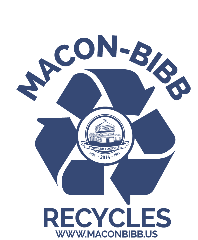 Red dates are Holidays we observe	Yellow dates are Recycling Week A	Blue dates are recycling Week B		JANUARYFEBRUARYMARCHAPRILMAYJUNEJULYAUGUSTSEPTEMBEROCTOBERNOVEMBERDECEMBER